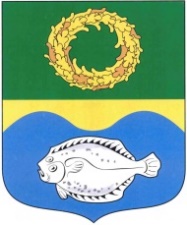 ОКРУЖНОЙ СОВЕТ ДЕПУТАТОВМУНИЦИПАЛЬНОГО ОБРАЗОВАНИЯ«ЗЕЛЕНОГРАДСКИЙ МУНИЦИПАЛЬНЫЙ ОКРУГКАЛИНИНГРАДСКОЙ ОБЛАСТИ»РЕШЕНИЕот 20 декабря 2023 г.                                                                            № 342Зеленоградск                      Об отмене решения окружного Совета депутатов Зеленоградского муниципального округа от 29 июня 2022 г. № 205 «Об утверждении Положения о муниципальном лесном контроле на территории Зеленоградского муниципального округа»В соответствии с Федеральным законом от 06.10.2003 № 131-ФЗ «Об общих принципах организации местного самоуправления в Российской Федерации», в связи с отсутствием лесных участков, находящихся в муниципальной собственности, окружной Совет депутатов Зеленоградского муниципального округаРЕШИЛ:Отменить решение окружного Совета депутатов Зеленоградского муниципального округа от 29 июня 2022 г. № 205 «Об утверждении Положения о муниципальном лесном контроле на территории Зеленоградского муниципального округа».Опубликовать решение в газете «Волна» и разместить на официальном сайте органов местного самоуправления Зеленоградского муниципального округа.Решение вступает в силу после его официального опубликования.Глава Зеленоградского муниципального округа                                 Р.М. Килинскене